腾达（Tenda）F6V4.0 网页打不开怎么办？情景：手机连接F6的无线信号，微信和QQ信息都能发送，但是浏览器的网页和小视频刷不出来，这种情况该怎么办？1、电脑通过网线连接到路由器的LAN1/3任意LAN口，若是没有电脑，手机连接路由器的无线信号，打开电脑或者手机的浏览器，在浏览器地址栏（非搜索栏）上输入“tendawifi.com”按回车或者Enter键。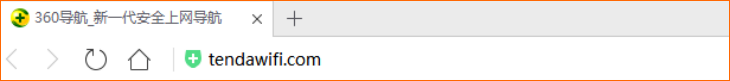 2、进入路由器的管理界面后，点击“系统设置”，选择WAN口参数，将MTU的值更改为1480或者其他数值；选择局域网参数，首选DNS默认为网关的IP地址，将DNS修改为“114.114.114.114”或者“8.8.8.8”最后点击“确定”保存即可；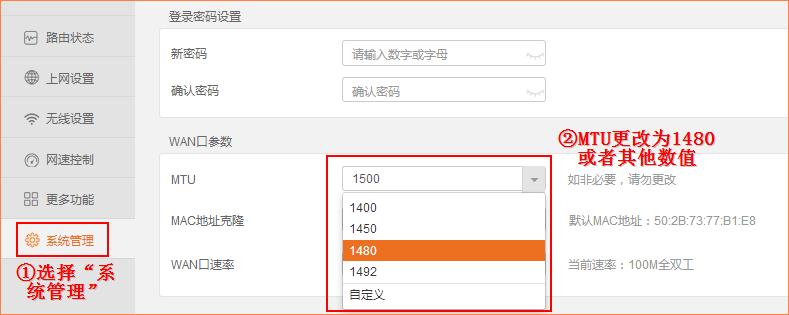 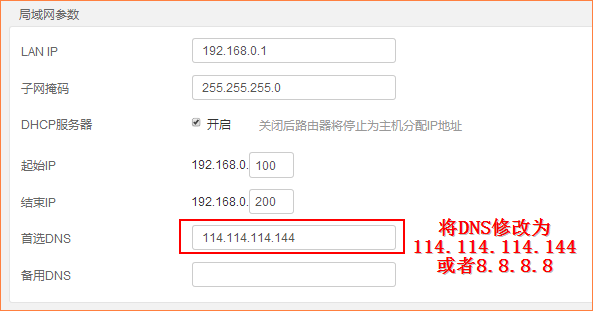 